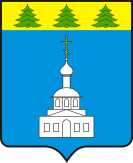 АДМИНИСТРАЦИЯ ЗНАМЕНСКОГО РАЙОНА ОРЛОВСКОЙ ОБЛАСТИПОСТАНОВЛЕНИЕ « 10 » февраля 2023 года                                                                               № 61                                  с. ЗнаменскоеОб установлении публичного сервитутаВ соответствии с главой V7 Земельного кодекса Российской Федерации, статьей 36 Федерального закона от 25.10.2001 № 137-ФЗ «О введении в действие Земельного кодекса Российской Федерации», Земельным кодексом Российской Федерации, учитывая необходимость организации прохода, проезда (доступа) местного населения к земельным участкам, принадлежащим гражданам на праве собственности, Администрация Знаменского района Орловской области, ПОСТАНОВЛЯЕТ:	1. Установить публичный сервитут сроком на 49 лет в отношении   земельного участка с кадастровым номером 57:02:0780101:181 общей площадью 651 кв.м, расположенного по адресу: Орловская область, Знаменский район, с. Жидкое, ул. Луговая, в целях прохода, проезда (доступа) местного населения к земельным участкам, принадлежащим гражданам на праве собственности (далее – публичный сервитут).2. Утвердить границы публичного сервитута согласно приложению № 1 к настоящему постановлению.3. Отделу по управлению муниципальной собственностью (Г.А.Милинтеева) обеспечить направление в орган регистрации прав в срок не более 5 рабочих дней со дня принятия настоящего постановления заявления о внесении сведений в Единый государственный реестр недвижимости о публичном сервитуте, установленном в отношении земельного участка, указанного в пункте 1  настоящего постановления.4. Отделу организационно-кадровой работы и делопроизводству (А.С.Борисенко) обеспечить опубликование настоящего постановления, за исключением приложения к нему, в порядке, установленном для официального опубликования (обнародования) муниципальных правовых актов уставом Знаменского сельского поселения по месту нахождения земельного участка, в отношении которого принято решение об установлении публичного сервитута.5. Публичный сервитут считается установленным со дня внесения сведений о нем в Единый государственный реестр недвижимости.6. Настоящее постановление вступает в силу со дня его официального опубликования.7. Контроль за выполнением настоящего постановления оставляю за собой.Глава Знаменского района                                                               С.В.Семочкин							Приложение № 1							к постановлению Администрации							Знаменского района 							от  ____________ 2023 г. № ___Сведения о местоположении границ  земельного участка, в отношение которогоустанавливается публичный сервитутКадастровый квартал 57:02:0780101Обозначение земельного участка 57:02:0780101:181Обозначение характерных точек границКоординаты, мКоординаты, мОбозначение характерных точек границXY1231390075,561263562,672390082,691263566,113390092,541263639,564390094,851263652,505390087,051263656,056390083,921263630,661390075,561263562,67